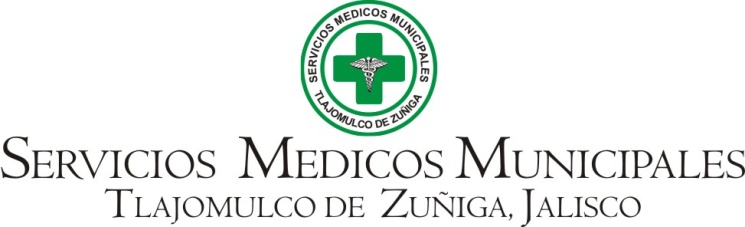 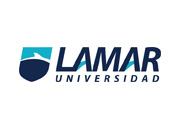 ENSAYO “PREVENCION DE ADICCIONES”     
INTRODUCCIONLas adicciones es un tema tratado en la sociedad actual, dado que estas fomentan el desmembramiento familiar, el consumismo desenfrenado e insustancial, dando como resultado una crisis social. La adicción (pudiendo ser a la droga, el juego, alcohol, etc.) lleva a la persona a perder la libertad sobre su propio comportamiento; es una enfermedad primaria, que afecta al cerebro, constituida porunos conjuntos de signos y síntomas característicos. 
DESARROLLOLa prevención es una estrategia prioritaria dentro de las políticas de salud y su propósito es comunicar mensajes y desarrollar acciones que no sólo provean de conocimientos objetivos y adecuados acerca de las drogas y los efectos de su consumo, sino que faciliten el desarrollo de actitudes y conductas que tiendan hacia la salud, generando estilos de vida saludables. Las poblaciones prioritarias para la prevención de adicciones son los niños y jóvenes, que están en mayor riesgo de iniciar el consumo.Para lograr resultados favorables y modificar las tendencias observadas en los últimos años, la prevención debe ser coherente en los distintos ámbitos, como el familiar y comunitario, el escolar y laboral en un ejercicio dinámico y permanente de participación constante, coordinada y evaluada. Aunque la meta de la prevención es desalentar el inicio en el uso de drogas, también incluye acciones que se dirigen a detectar en forma temprana el uso, abuso y adicción, así como ciertas intervenciones que pretenden disminuir los daños a la salud relacionados con el consumo.La eficacia de la acción preventiva no sólo depende de la definición de objetivos alcanzables, y de la población a la que se dirige y su realidad sociocultural, sino también de la coherencia, integración y coordinación entre las actividades desarrolladas. De no cumplir con estos requisitos, se desorienta a la población, además de duplicarse y desperdiciarse esfuerzos.CONCLUSION
Debido a que la adicción a sustancias psicoactivas a temprana edad cada vez es mayor se deben emplear estrategias y acciones de investigación, prevención, tratamiento así como buena capacitación, para garantizar que las acciones beneficien a la poblaciónPREVENCIONES
Lo más importante para erradicar estas dependencias es mediante la prevención, para lo cual es muy importante tener un amplio conocimiento sobre el tema así como ser claros, específicos y verídicos.